администрация МУНИЦИПАЛЬНОГО ОБРАЗОВАНИЯ                                        СОСНОВОБОРСКИЙ ГОРОДСКОЙ ОКРУГ  ЛЕНИНГРАДСКОЙ ОБЛАСТИ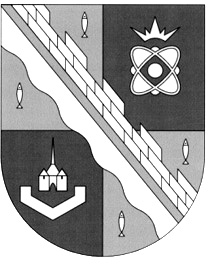 КОМИТЕТ ФИНАНСОВРАСПОРЯЖЕНИЕот 29.12.2020 № 34-рОб утверждении порядка учета бюджетных и денежных обязательств получателей бюджетных средств Сосновоборского городского округаВ соответствии со статьей 219 Бюджетного кодекса Российской Федерации: Утвердить прилагаемый Порядок учета бюджетных и денежных обязательств получателей бюджетных средств Сосновоборского городского округа.2. Довести настоящее распоряжение до сведения главных распорядителей средств местного бюджета Сосновоборского городского округа.3. Главным распорядителям средств местного бюджета Сосновоборского городского округа довести настоящее распоряжение до подведомственных им казенных учреждений.4. Настоящее распоряжение вступает в силу с 1 января 2021 года.5. Контроль над исполнением настоящего распоряжения возложить на начальника отдела казначейского исполнения бюджета, главного бухгалтера.Председатель комитета финансов                                                                      О.Г. КозловскаяМальцева Евгения Романовна(81369) 2-21-24Отдел казначейского исполнения бюджетаУТВЕРЖДЁНраспоряжением комитета финансовСосновоборского городского округаот 29.12.2020 N 34-рПОРЯДОКУЧЕТА БЮДЖЕТНЫХ И ДЕНЕЖНЫХ ОБЯЗАТЕЛЬСТВ ПОЛУЧАТЕЛЕЙ БЮДЖЕТНЫХ СРЕДСТВ СОСНОВОБОРСКОГО ГОРОДСКОГО ОКРУГАI. Общие положения1. Настоящий Порядок учета бюджетных и денежных обязательств получателей бюджетных средств Сосновоборского городского округа (далее - Порядок) разработан в соответствии с требованиями статьи 219 Бюджетного кодекса Российской Федерации и устанавливает при исполнении местного бюджета Сосновоборского городского округа (далее - местный бюджет) по расходам в части учета бюджетных и денежных обязательств получателей средств местного бюджета (далее соответственно - бюджетные обязательства, денежные обязательства).2. Учет бюджетных и денежных обязательств осуществляется в информационной системе "Централизованное управление бюджетной финансовой системой Ленинградской области", входящей в состав информационной системы "Управление бюджетным процессом Ленинградской области" (далее соответственно - ИС ЦУБФС, ИС УБП).3. Все термины и понятия, применяемые в Порядке, используются в значениях, установленных действующим бюджетным законодательством Российской Федерации и Ленинградской области.4. Постановка на учет бюджетных и денежных обязательств (внесение изменений в поставленные на учет бюджетные и денежные обязательства) осуществляется в соответствии с электронными документами (далее - ЭД) "Бюджетное обязательство" и "Денежное обязательство", сформированными получателем средств местного бюджета на основании зарегистрированного в системе ЭД «Договор».5. ЭД "Бюджетное обязательство" и ЭД "Денежное обязательство", сформированные получателем средств местного бюджета, подписываются усиленной квалифицированной электронной подписью лица, наделенного правом подписи согласно Карточке образцов подписей для открытия соответствующего лицевого счета.6. При формировании ЭД "Бюджетное обязательство" и ЭД "Денежное обязательство" применяются справочники, реестры и классификаторы, используемые в ИС ЦУБФС.II. Порядок учета бюджетных обязательств7. Постановка на учет бюджетного обязательства (внесение изменений в поставленное на учет бюджетное обязательство) осуществляется в соответствии с ЭД "Бюджетное обязательство", сформированным на основании документа, предусмотренного графой 2 "Перечня документов, на основании которых возникают бюджетные обязательства получателей средств местного бюджета, и документов, подтверждающих возникновение денежных обязательств получателей средств местного бюджета", согласно приложению N 1 к Порядку (далее соответственно - документ-основание, Перечень документов).8. ЭД "Бюджетное обязательство" формируется получателем средств местного бюджета и направляется соответствующему главному распорядителю средств (далее - ГРБС) в статусе "Резерв":1) посредством импорта информации из автоматизированной информационной системы "Государственный заказ Ленинградской области":в части бюджетного обязательства, возникшего на основании документа-основания, предусмотренного пунктом 1 графы 2 Перечня документов, - не позднее трех рабочих дней со дня включения информации об этом документе-основании в реестр контрактов, предусмотренный законодательством Российской Федерации о контрактной системе в сфере закупок товаров, работ, услуг для обеспечения государственных и муниципальных нужд;в части бюджетного обязательства, возникшего на основании документа-основания, предусмотренного пунктами 2 - 3 графы 2 Перечня документов, - не позднее трех рабочих дней со дня его заключения (внесения в него изменений);2) посредством импорта информации из подсистемы "АЦК-Планирование" ИС УБП:в части бюджетного обязательства, возникшего на основании документа-основания, предусмотренного пунктом 4 графы 2 Перечня документов, - не позднее трех рабочих дней со дня его заключения (внесения в него изменений);3) непосредственно в ИС ЦУБФС:в части бюджетного обязательства, возникшего на основании документа-основания, предусмотренного пунктами 5 - 7 графы 2 Перечня документов, - не позднее трех рабочих дней со дня его заключения (внесения в него изменений);в части бюджетного обязательства, возникшего на основании документа-основания, предусмотренного пунктом 8 графы 2 Перечня документов, - не позднее трех рабочих дней со дня доведения до получателя средств местного бюджета соответствующих лимитов бюджетных обязательств в ИС ЦУБФС;в части бюджетного обязательства, возникшего на основании документа-основания, предусмотренного пунктами 9 - 10 графы 2 Перечня документов, - не позднее десяти рабочих дней со дня получения от комитета финансов уведомления о поступлении исполнительного документа (уведомления о поступлении решения налогового органа) (в случае отсутствия соответствующей строки кода классификации расходов местного бюджета в ИС ЦУБФС - не позднее одного рабочего дня со дня заведения соответствующей строки);в части бюджетного обязательства, возникшего на основании документа-основания, предусмотренного пунктами 11 - 13 графы 2 Перечня документов, - не позднее трех дней со дня принятия (изменения) бюджетного обязательства.9. ЭД "Бюджетное обязательство", сформированный на основании документа-основания, предусмотренного пунктами 1 - 3, 5 - 13 графы 2 Перечня документов, представляется ГРБС с приложением копии документа-основания (документа о внесении изменений в документ-основание), в форме электронной копии документа на бумажном носителе, созданной посредством его сканирования, или копии электронного документа.Электронная копия документа на бумажном носителе, созданная посредством его сканирования, или копия электронного документа представляется отдельными многостраничными документами для документа-основания и документов о внесении изменений в документ-основание соответственно с учетом ограничений, установленных эксплуатационной документацией ИС ЦУБФС, иными правовыми и организационными распорядительными документами, установленными комитетом финансов.10. Для постановки на учет бюджетного обязательства (внесения изменений в поставленное на учет бюджетное обязательство) ГРБС  в течение двух рабочих дней со дня получения от получателя средств местного бюджета ЭД "Бюджетное обязательство" осуществляет проверку на:а) наличие документа-основания, подлежащего представлению получателем средств местного бюджета ГРБС для постановки на учет бюджетного обязательства;б) соответствие информации о бюджетном обязательстве, указанной в ЭД "Бюджетное обязательство", документу-основанию, подлежащему представлению получателем средств местного бюджета ГРБС для постановки на учет бюджетного обязательства;в) соответствие информации о бюджетном обязательстве, возникшем на основании документа-основания, предусмотренного пунктом 1 графы 2 Перечня документов, указанной в ЭД "Бюджетное обязательство", информации об этом документе-основании в реестре контрактов, предусмотренном законодательством Российской Федерации о контрактной системе в сфере закупок товаров, работ, услуг для обеспечения государственных и муниципальных нужд;г) соответствие информации о бюджетном обязательстве, указанной в ЭД "Бюджетное обязательство", составу информации, подлежащей включению в ЭД "Бюджетное обязательство" в соответствии с приложением N 2 к Порядку, с соблюдением правил формирования ЭД "Бюджетное обязательство", установленных настоящей главой и приложением N 2 к Порядку;д) соответствие предмета документа-основания, указанного в ЭД "Бюджетное обязательство", коду вида (кодам видов) расходов классификации расходов местного бюджета, указанному (указанным) в ЭД "Бюджетное обязательство";е) непревышение суммы бюджетного обязательства по соответствующим кодам классификации расходов местного бюджета над суммой лимитов бюджетных обязательств, доведенных до получателя средств местного бюджета;ж) непревышение суммы авансового платежа (процента авансового платежа от общей суммы бюджетного обязательства), указанной (указанного) в ЭД "Бюджетное обязательство", над предельным размером авансового платежа, устанавливаемым ежегодно в соответствии с постановлением администрации о мерах по реализации бюджета Сосновоборского городского округа в текущем году.11. Для внесения изменений в поставленное на учет бюджетное обязательство формируется ЭД "Бюджетное обязательство" с указанием учетного номера бюджетного обязательства, в которое вносится изменение.12. При положительном результате проверки ЭД "Бюджетное обязательство" на соответствие требованиям, предусмотренным пунктом 10 Порядка, ГРБС осуществляет регистрацию ЭД "Бюджетное обязательство" путем доведения ЭД "Бюджетное обязательство" до статуса "Исполнение" и присваивает учетный номер бюджетному обязательству (вносит изменения в поставленное на учет бюджетное обязательство).Учетный номер бюджетного обязательства является уникальным и не подлежит изменению в пределах соответствующего финансового года.13. В случае превышения суммы бюджетного обязательства, возникшего на основании документа-основания, предусмотренного пунктами 9 - 10 графы 2 Перечня документов, по соответствующим кодам классификации расходов местного бюджета над суммой неиспользованных лимитов бюджетных обязательств, доведенных до получателя средств местного бюджета, и соответствия иным требованиям, предусмотренным пунктом 10 Порядка, ГРБС доводит ЭД "Бюджетное обязательство" до статуса "Резерв" с указанием дополнительного статуса. По факту доведения лимитов бюджетных обязательств для исполнения указанного бюджетного обязательства ГРБС  осуществляет регистрацию ЭД "Бюджетное обязательство" путем доведения до статуса "Исполнение" и присваивает учетный номер бюджетному обязательству (вносит изменения в поставленное на учет бюджетное обязательство).14. При отрицательном результате проверки ЭД "Бюджетное обязательство" на соответствие требованиям, предусмотренным пунктом 10 Порядка, ГРБС возвращает ЭД "Бюджетное обязательство" без исполнения путем доведения до статуса "Отказан" с указанием причины отказа (за исключением случаев, предусмотренных пунктом 13 Порядка).Причина отказа указывается в соответствии со следующими группами причин отказа:Причина I - превышение суммы бюджетного обязательства по соответствующим кодам классификации расходов местного бюджета над суммой неиспользованных лимитов бюджетных обязательств, доведенных до получателя средств местного бюджета;Причина II - предмет документа-основания, указанный в ЭД "Бюджетное обязательство", не соответствует коду вида (кодам видов) расходов классификации расходов местного бюджета, указанному (указанным) в ЭД "Бюджетное обязательство";Причина III - ненадлежащее оформление ЭД "Бюджетное обязательство", несоответствие информации о бюджетном обязательстве, указанной в ЭД "Бюджетное обязательство", документу-основанию, превышение предельного размера авансового платежа;Причина IV - ненадлежащее оформление документов-оснований или их отсутствие.III. Порядок учета денежных обязательств15. Постановка на учет денежного обязательства (внесение изменений в поставленное на учет денежное обязательство) осуществляется в соответствии с ЭД "Денежное обязательство", сформированным на основании документа, предусмотренного графой 3 Перечня документов (далее - документ, подтверждающий возникновение денежного обязательства).16. ЭД "Денежное обязательство" формируется из соответствующего ЭД "Бюджетное обязательство" и представляется получателем средств местного бюджета ГРБС в статусе "Принят" не позднее восьми рабочих дней со дня возникновения денежного обязательства.17. ЭД "Денежное обязательство", сформированный получателем средств местного бюджета, представляется ГРБС с приложением копии документа, подтверждающего возникновение денежного обязательства, в форме электронной копии документа на бумажном носителе, созданной посредством его сканирования, или копии электронного документа.Электронная копия документа на бумажном носителе, созданная посредством его сканирования, или копия электронного документа представляется в формате одного многостраничного документа с учетом ограничений, установленных эксплуатационной документацией ИС ЦУБФС, иными правовыми и организационными распорядительными документами, установленными комитетом финансов.18. Для постановки на учет денежного обязательства (внесения изменений в поставленное на учет денежное обязательство) ГРБС в течение двух  рабочих дней со дня получения от получателя средств местного бюджета ЭД "Денежное обязательств" осуществляет проверку на:- наличие документа, подтверждающего возникновение денежного обязательства, подлежащего представлению получателем средств местного бюджета в комитет финансов для постановки на учет денежного обязательства;- соответствие информации о денежном обязательстве, указанной в ЭД "Денежное обязательство", составу информации, подлежащей включению в ЭД "Денежное обязательство" в соответствии с приложением N 3 к Порядку, с соблюдением правил формирования ЭД "Денежное обязательство", установленных настоящей главой и приложением N 3 к Порядку;- соответствие информации о денежном обязательстве, указанной в ЭД "Денежное обязательство", информации по соответствующему бюджетному обязательству;- соответствие информации о денежном обязательстве, указанной в ЭД "Денежное обязательство", документу, подтверждающему возникновение денежного обязательства, подлежащему представлению получателем средств местного бюджета ГРБС для постановки на учет денежных обязательств.19. Для внесения изменений в поставленное на учет денежное обязательство формируется ЭД "Денежное обязательство" с указанием учетного номера денежного обязательства, в которое вносится изменение.20. При положительном результате проверки ЭД "Денежное обязательство" на соответствие требованиям, предусмотренным пунктом 18 Порядка, ГРБС  осуществляет регистрацию ЭД "Денежное обязательство" путем доведения до статуса "Исполнение" и присваивает учетный номер денежному обязательству (вносит изменения в поставленное на учет денежное обязательство).Учетный номер денежного обязательства является уникальным и не подлежит изменению в пределах соответствующего финансового года.21. При отрицательном результате проверки ЭД "Денежное обязательство" на соответствие требованиям, предусмотренным пунктом 18 Порядка, ГРБС возвращает ЭД "Денежное обязательство" без исполнения путем доведения до статуса "Отказан" с указанием причины отказа.Причина отказа указывается в соответствии со следующими группами причин отказа:Причина I - ненадлежащее оформление документа, подтверждающего возникновение денежного обязательства, или его отсутствие;Причина II - ненадлежащее оформление ЭД "Денежное обязательство", несоответствие информации о денежном обязательстве, указанной в ЭД "Денежное обязательство", документу, подтверждающему возникновение денежного обязательства;Причина III - несоответствие информации о денежном обязательстве, указанной в ЭД "Денежное обязательство", информации по соответствующему бюджетному обязательству.IV. Предоставление информации об учтенных бюджетных обязательствах 22. Информация о бюджетных обязательствах, учтенных ГРБС, формируется в ИС ЦУБФС по форме Справки об исполнении принятых на учет бюджетных обязательств (Отчеты - Договоры - Справка об исполнении принятых на учет БО), утвержденной Приложением N 4 к Порядку (далее - Справка об исполнении бюджетных обязательств).23. Справка об исполнении бюджетных обязательств без отметки ГРБС формируется получателем средств местного бюджета.24. Справка об исполнении бюджетных обязательств с отметкой ГРБС предоставляется по письменному запросу получателей средств местного бюджета - в части бюджетных обязательств соответствующего получателя средств местного бюджета.25. Справка об исполнении бюджетных обязательств формируется по состоянию на указанную дату нарастающим итогом с 1 января текущего финансового года.В заголовочной части Справки об исполнении бюджетных обязательств указываются наименование финансового органа - "комитет финансов Сосновоборского городского округа", наименование получателя средств местного бюджета, по которому формируется информация, и дата, по состоянию на которую формируется информация.В табличной части Справки об исполнении бюджетных обязательств указываются:в графе 1 - составная часть кода бюджетной классификации расходов местного бюджета, по которому поставлены на учет бюджетные обязательства;в графе 2 - сумма доведенных до получателя средств местного бюджета лимитов бюджетных обязательств на текущий финансовый год;в графе 3 - сумма поставленных на учет бюджетных обязательств, на текущий финансовый год;в графе 4 - сумма исполненных бюджетных обязательств в текущем финансовом году в рамках ЭД "Бюджетное обязательство";в графе 5 - сумма неисполненных бюджетных обязательств в текущем финансовом году (разность показателей граф 3 и 4);в графе 6 - сумма исполненных бюджетных обязательств в текущем финансовом году вне рамок ЭД "Бюджетное обязательство";в графе 7 - сумма неиспользованных лимитов бюджетных обязательств на текущий финансовый год (разность графы 2 и суммы граф 3 и 6).V. Заключительные положения26. В целях учета исполнения бюджетных и денежных обязательств получатель средств местного бюджета в соответствии с Порядком санкционирования оплаты денежных обязательств получателей средств местного бюджета Сосновоборского городского округа указывает в ЭД "Заявка на оплату расходов" реквизиты ЭД "Бюджетное обязательство" и ЭД "Денежное обязательство" (номер и дата).27. Не исполненный на конец текущего финансового года остаток бюджетного (денежного) обязательства подлежит переучету в очередном финансовом году в соответствии с ЭД "Бюджетное обязательство" (ЭД "Денежное обязательство"), представленным получателем средств местного бюджета.28. В случае ликвидации, реорганизации получателя средств местного бюджета неисполненное бюджетное (денежное) обязательство подлежат переучету в соответствии с ЭД "Бюджетное обязательство" (ЭД "Денежное обязательство"), представленным получателем средств местного бюджета - правопреемником.Приложение N 1к Порядку учета бюджетных и денежных обязательств получателей средств местного бюджета Сосновоборского городского округа,утвержденного распоряжением комитета финансов Сосновоборского городского округаот 29.12.2020 N 34-рПЕРЕЧЕНЬДОКУМЕНТОВ, НА ОСНОВАНИИ КОТОРЫХ ВОЗНИКАЮТ БЮДЖЕТНЫЕОБЯЗАТЕЛЬСТВА ПОЛУЧАТЕЛЕЙ СРЕДСТВ МЕСТНОГО БЮДЖЕТА,И ДОКУМЕНТОВ, ПОДТВЕРЖДАЮЩИХ ВОЗНИКНОВЕНИЕ ДЕНЕЖНЫХОБЯЗАТЕЛЬСТВ ПОЛУЧАТЕЛЕЙ СРЕДСТВ МЕСТНОГО БЮДЖЕТАПриложение N 2к Порядку учета бюджетных и денежных обязательств получателей средств местного бюджета Сосновоборского городского округа,  утвержденного распоряжением комитета финансов Сосновоборского городского округаот 29.12.2020 N 34-рИНФОРМАЦИЯ,НЕОБХОДИМАЯ ДЛЯ ФОРМИРОВАНИЯ ЭД "БЮДЖЕТНОЕ ОБЯЗАТЕЛЬСТВО"Приложение N 3к Порядку учета бюджетных и денежных обязательств получателей средств местного бюджета Сосновоборского городского округа,  утвержденного распоряжением комитета финансов Сосновоборского городского округаот 29.12.2020 N 34-рИНФОРМАЦИЯ,НЕОБХОДИМАЯ ДЛЯ ФОРМИРОВАНИЯ ЭД "ДЕНЕЖНОЕ ОБЯЗАТЕЛЬСТВО"Приложение N 4к Порядку учета бюджетных и денежных обязательств получателей средств местного бюджета Сосновоборскогогородского округа, утвержденного распоряжением комитета финансов Сосновоборского городского округаот 29.12.2020 N 34-рNДокумент, на основании которого возникает бюджетное обязательство получателя средств местного бюджета(БО)Документ, подтверждающий возникновение денежного обязательства получателя средств местного бюджета(ДО)1231.Контракт - договор на поставку товаров, выполнение работ, оказание услуг, сведения о котором подлежат включению в реестр контрактов, предусмотренный законодательством Российской Федерации о контрактной системе в сфере закупок товаров, работ, услуг для обеспечения государственных и муниципальных нужд (далее соответственно - договор, реестр контрактов)Документ, подтверждающий факт поставки товаров, выполнения работ, оказания услуг, содержащий обязательные реквизиты первичного учетного документа в соответствии с законодательством Российской Федерации (далее - документ, подтверждающий факт поставки товаров, выполнения работ, оказания услуг)1.Контракт - договор на поставку товаров, выполнение работ, оказание услуг, сведения о котором подлежат включению в реестр контрактов, предусмотренный законодательством Российской Федерации о контрактной системе в сфере закупок товаров, работ, услуг для обеспечения государственных и муниципальных нужд (далее соответственно - договор, реестр контрактов)Счет1.Контракт - договор на поставку товаров, выполнение работ, оказание услуг, сведения о котором подлежат включению в реестр контрактов, предусмотренный законодательством Российской Федерации о контрактной системе в сфере закупок товаров, работ, услуг для обеспечения государственных и муниципальных нужд (далее соответственно - договор, реестр контрактов)Счет-фактура1.Контракт - договор на поставку товаров, выполнение работ, оказание услуг, сведения о котором подлежат включению в реестр контрактов, предусмотренный законодательством Российской Федерации о контрактной системе в сфере закупок товаров, работ, услуг для обеспечения государственных и муниципальных нужд (далее соответственно - договор, реестр контрактов)Договор - в случае осуществления авансовых платежей в соответствии с условиями договора, внесения арендной платы по договору1.Контракт - договор на поставку товаров, выполнение работ, оказание услуг, сведения о котором подлежат включению в реестр контрактов, предусмотренный законодательством Российской Федерации о контрактной системе в сфере закупок товаров, работ, услуг для обеспечения государственных и муниципальных нужд (далее соответственно - договор, реестр контрактов)Справка-расчет или иной документ, являющийся основанием для оплаты неустойки2.Договор, сведения о котором не подлежат включению в реестр контрактовДокумент, подтверждающий факт поставки товаров, выполнения работ, оказания услуг2.Договор, сведения о котором не подлежат включению в реестр контрактовСчет2.Договор, сведения о котором не подлежат включению в реестр контрактовСчет-фактура2.Договор, сведения о котором не подлежат включению в реестр контрактовДоговор - в случае осуществления авансовых платежей в соответствии с условиями договора, внесения арендной платы по договору2.Договор, сведения о котором не подлежат включению в реестр контрактовСправка-расчет или иной документ, являющийся основанием для оплаты неустойки3.Договор (оферта) на поставку товаров, выполнение работ, оказание услугДокумент, подтверждающий факт поставки товаров, выполнения работ, оказания услуг3.Договор (оферта) на поставку товаров, выполнение работ, оказание услугСчет, Счет-фактура4.Соглашение о предоставлении бюджетному или автономному учреждению субсидии на финансовое обеспечение выполнения муниципального задания на оказание муниципальных услуг (выполнение работ)График перечисления субсидии на финансовое обеспечение выполнения муниципального задания на оказание муниципальных услуг (выполнение работ), предусмотренный соглашением о предоставлении субсидии  бюджетному или автономному учреждению5.Соглашение о предоставлении целевой субсидии бюджетному или автономному учреждениюГрафик перечисления субсидии, предусмотренный соглашением о предоставлении целевой субсидии  бюджетному или автономному учреждению5.Соглашение о предоставлении целевой субсидии бюджетному или автономному учреждениюДокумент, подтверждающий факт поставки товаров, выполнения работ, оказания услуг6.Соглашение о предоставлении субсидии юридическому лицу (за исключением субсидии местному бюджетному или автономному учреждению), индивидуальному предпринимателю, физическому лицу - производителю товаров, работ, услуг, некоммерческой организации, не являющейся государственным (муниципальным) учреждением;- или договор, заключенный в связи с предоставлением бюджетных инвестиций юридическому лицу в соответствии с бюджетным законодательством Российской Федерации (далее - соглашение о предоставлении субсидии и бюджетных инвестиций юридическому лицу)Документ, подтверждающий факт поставки товаров, выполнения работ, оказания услуг6.Соглашение о предоставлении субсидии юридическому лицу (за исключением субсидии местному бюджетному или автономному учреждению), индивидуальному предпринимателю, физическому лицу - производителю товаров, работ, услуг, некоммерческой организации, не являющейся государственным (муниципальным) учреждением;- или договор, заключенный в связи с предоставлением бюджетных инвестиций юридическому лицу в соответствии с бюджетным законодательством Российской Федерации (далее - соглашение о предоставлении субсидии и бюджетных инвестиций юридическому лицу)Реестр получателей субсидий6.Соглашение о предоставлении субсидии юридическому лицу (за исключением субсидии местному бюджетному или автономному учреждению), индивидуальному предпринимателю, физическому лицу - производителю товаров, работ, услуг, некоммерческой организации, не являющейся государственным (муниципальным) учреждением;- или договор, заключенный в связи с предоставлением бюджетных инвестиций юридическому лицу в соответствии с бюджетным законодательством Российской Федерации (далее - соглашение о предоставлении субсидии и бюджетных инвестиций юридическому лицу)Правовой акт получателя средств местного бюджета6.Соглашение о предоставлении субсидии юридическому лицу (за исключением субсидии местному бюджетному или автономному учреждению), индивидуальному предпринимателю, физическому лицу - производителю товаров, работ, услуг, некоммерческой организации, не являющейся государственным (муниципальным) учреждением;- или договор, заключенный в связи с предоставлением бюджетных инвестиций юридическому лицу в соответствии с бюджетным законодательством Российской Федерации (далее - соглашение о предоставлении субсидии и бюджетных инвестиций юридическому лицу)Иной документ, подтверждающий возникновение денежного обязательства по бюджетному обязательству получателя средств местного бюджета, возникшему на основании нормативного правового акта о предоставлении межбюджетного трансферта7.Исполнительный документ (исполнительный лист, судебный приказ) с уведомлением о поступлении исполнительного документа (и документом, определяющим сумму бюджетного обязательства, при солидарной ответственности)Исполнительный документ (исполнительный лист, судебный приказ)8.Решение налогового органа о взыскании налога, сбора, пеней и штрафов (далее - решение налогового органа) с уведомлением о поступлении решения налогового органаРешение налогового органа9.Соглашение (правовой акт) о компенсации (договор, заключенный с гражданином) на приобретение товаров, работ, услуг в целях социального обеспечения граждан в соответствии с законодательством Российской Федерации (далее - соглашение о компенсации)Документ, подтверждающий факт поставки товаров, выполнения работ, оказания услуг9.Соглашение (правовой акт) о компенсации (договор, заключенный с гражданином) на приобретение товаров, работ, услуг в целях социального обеспечения граждан в соответствии с законодательством Российской Федерации (далее - соглашение о компенсации)Правовой акт получателя средств местного бюджета9.Соглашение (правовой акт) о компенсации (договор, заключенный с гражданином) на приобретение товаров, работ, услуг в целях социального обеспечения граждан в соответствии с законодательством Российской Федерации (далее - соглашение о компенсации)Иной документ, подтверждающий возникновение денежного обязательства по бюджетному обязательству, возникшему на основании соглашения о компенсации10.Договор на выполнение работ, оказание услуг, в отношении которого не применяется Федеральный закон от 5 апреля 2013 года N 44-ФЗ "О контрактной системе в сфере закупок товаров, работ, услуг для обеспечения государственных и муниципальных нужд"Документ, подтверждающий факт поставки товаров, выполнения работ, оказания услуг10.Договор на выполнение работ, оказание услуг, в отношении которого не применяется Федеральный закон от 5 апреля 2013 года N 44-ФЗ "О контрактной системе в сфере закупок товаров, работ, услуг для обеспечения государственных и муниципальных нужд"Счет10.Договор на выполнение работ, оказание услуг, в отношении которого не применяется Федеральный закон от 5 апреля 2013 года N 44-ФЗ "О контрактной системе в сфере закупок товаров, работ, услуг для обеспечения государственных и муниципальных нужд"Счет-фактура10.Договор на выполнение работ, оказание услуг, в отношении которого не применяется Федеральный закон от 5 апреля 2013 года N 44-ФЗ "О контрактной системе в сфере закупок товаров, работ, услуг для обеспечения государственных и муниципальных нужд"Справка-расчет или иной документ, являющийся основанием для оплаты неустойки11.Исполнительный документ, для которого не предусмотрено формирование уведомления о поступлении исполнительного документа в рамках главы 24.1 Бюджетного кодекса Российской Федерации (далее - исполнительный документ без уведомления)Исполнительный документ без уведомления12.Правовой акт о принятии решения о предоставлении субсидии юридическому лицу (за исключением субсидии областному бюджетному или автономному учреждению), индивидуальному предпринимателю, физическому лицу - производителю товаров, работ, услуг, если правовым актом, регулирующим предоставление субсидии в порядке возмещения затрат (недополученных доходов) в связи с производством (реализацией) товаров, выполнением работ, оказанием услуг, не предусмотрено заключение соглашения (далее - правовой акт о принятии решения о предоставлении субсидии)Правовой акт о принятии решения о предоставлении субсидии12.Правовой акт о принятии решения о предоставлении субсидии юридическому лицу (за исключением субсидии областному бюджетному или автономному учреждению), индивидуальному предпринимателю, физическому лицу - производителю товаров, работ, услуг, если правовым актом, регулирующим предоставление субсидии в порядке возмещения затрат (недополученных доходов) в связи с производством (реализацией) товаров, выполнением работ, оказанием услуг, не предусмотрено заключение соглашения (далее - правовой акт о принятии решения о предоставлении субсидии)В случае предоставления субсидии на возмещение фактически произведенных расходов (недополученных доходов):- отчет о выполнении условий, установленных при предоставлении субсидии юридическому лицу, в соответствии с порядком (правилами) предоставления субсидии юридическому лицу;- документы, подтверждающие фактически произведенные расходы (недополученные доходы) в соответствии с порядком (правилами) предоставления субсидии юридическому лицу;- заявка на перечисление субсидии юридическому лицу (при наличии)13.Договор (соглашение) о предоставлении бюджетного кредита местному бюджетуГрафик погашения задолженности и(или) уплаты процентов за пользование бюджетным кредитом (иной документ, подтверждающий возникновение денежного обязательства, предусмотренный договором (соглашением) о предоставлении бюджетного кредита местному бюджету)NНаименование раздела и поля (группы полей) ЭД "Бюджетное обязательство"Правила формирования информации в поле ЭД "Бюджетное обязательство"1231.Раздел "Документ"Раздел "Документ"1.1.НомерУказывается порядковый номер ЭД "Бюджетное обязательство". Сохраняется в рамках одного бюджетного обязательства.1.2.ДатаУказывается дата формирования ЭД "Бюджетное обязательство"1.3.Учетный номер БОУказывается при внесении изменений в поставленное на учет бюджетное обязательство.Указывается учетный номер бюджетного обязательства, в которое вносятся изменения, присвоенный ему при постановке на учет1.4.Бланк расходовУказывается соответствующее наименование бланка расходов получателя средств местного бюджета1.5.Счет для финансированияУказывается соответствующий номер лицевого счета получателя средств местного бюджета1.6.ОрганизацияУказывается наименование получателя средств местного бюджета2.Раздел "КБК"Раздел "КБК"2.1.БюджетополучательВ случае предоставления межбюджетного трансферта из областного бюджета указывается наименование получателя межбюджетного трансферта.В иных случаях указывается наименование получателя средств местного бюджета.2.2.Группа полей "КБК"Указывается код (коды) бюджетной классификации расходов местного бюджета в соответствии с предметом по документу-основанию2.3.Группа полей "Сумма тек. года и планового периода"Указывается сумма бюджетного обязательства по соответствующим кодам бюджетной классификации расходов местного бюджета отдельно для текущего финансового года и годов планового периода в соответствии с документом-основанием.В случае если документом-основанием сумма не определена, указывается сумма, рассчитанная получателем средств местного бюджета2.4.Исп. на нач. годаУказывается исполненная сумма бюджетного обязательства прошлых лет3.Раздел "Расходование"Раздел "Расходование"3.1.ОрганизацияУказывается наименование (фамилия, имя, отчество физического лица) поставщика (подрядчика, исполнителя, получателя денежных средств) в соответствии с документом-основанием (далее - контрагент)3.2.ИННУказывается индивидуальный номер налогоплательщика контрагента в соответствии с документом-основанием3.3.КППУказывается код причины постановки в налоговом органе контрагента в соответствии с документом-основанием3.4.СчетЕсли контрагент включен в справочник организации ИС УБП с присвоенным ему Кодом организации и при этом ему открыт лицевой счет в территориальном органе Федерального казначейства (далее - ТОФК) (финансовом органе) - указывается лицевой счет, открытый в ТОФК (финансовом органе).Если контрагент не включен в справочник организации ИС УБП и(или) ему не открыт лицевой счет в ТОФК (финансовом органе) - указывается номер банковского счета контрагента3.5.БИКУказывается банковский идентификационный код банка контрагента3.6.БанкУказывается наименование банка контрагента3.7.КорсчетУказывается корреспондентский счет банка контрагента (при наличии)3.8.УФКВ случае если в поле "Счет" (пункт 3.4 настоящего Приложения) указан лицевой счет в ТОФК (финансовом органе), указывается наименование ТОФК (финансового органа), в котором открыт лицевой счет3.9.Счет УФКВ случае если в поле "Счет" (пункт 3.4 настоящего Приложения) указан лицевой счет в ТОФК (финансовом органе), указывается банковский счет, на котором открыт лицевой счет контрагента4.Раздел "Реквизиты договора"Раздел "Реквизиты договора"4.1.Условия оплаты договораУказывается информация об условиях осуществления оплаты, установленных документом-основанием5.Раздел "График оплаты"Раздел "График оплаты"5.1.ДатаДата, не позднее которой необходимо произвести выплаты, в соответствии с документом-основанием. Если Договором предусмотрено авансирование, информация об авансовом платеже должна быть отражена.5.2.Группа полей "Подрядчик (поставщик)"Указывается информация в соответствии с пунктами раздела 3 настоящего Приложения.При наличии более одного контрагента информация указывается по каждому контрагенту отдельно5.3.СуммаСумма платежа по строке графика оплаты в соответствии с документом-основанием.В случае если документом-основанием сумма не определена, указывается сумма, рассчитанная получателем средств местного бюджета6.Раздел "Реквизиты документа-основания"Раздел "Реквизиты документа-основания"6.1.ВидУказывается для бюджетных обязательств, возникших на основании документов-оснований, предусмотренных:пунктом 1 графы 2 Перечня документов - "контракт";пунктами 2 - 3 графы 2 Перечня документов - "договор";пунктами 4 - 7 графы 2 Перечня документов - "соглашение";пунктом 8 графы 2 Перечня документов - "нормативный правовой акт";пунктом 9 графы 2 Перечня документов - "исполнительный документ";пунктом 10 графы 2 Перечня документов - "решение налогового органа";пунктами 11 - 12 графы 2 Перечня документов - "иное основание"6.2.НаименованиеУказывается наименование документа-основания6.3.НомерУказывается номер документа-основания (при наличии)6.4.ДатаУказывается дата заключения (принятия) документа-основания, дата выдачи исполнительного документа (дата вынесения приказа), дата решения налогового органа6.5.Предмет по документу-основаниюПри указании в поле "Вид" (пункт 6.1 настоящего Приложения) значений "контракт", "договор" указывается наименование(я) объекта закупки (поставляемых товаров, выполняемых работ, оказываемых услуг).При указании в поле "Вид" значений "соглашение", "нормативный правовой акт" указывается наименование(я) цели(ей) предоставления, направления(й) расходования субсидии, бюджетных инвестиций, межбюджетного трансферта.При указании в поле "Вид" значений "исполнительный документ", "решение налогового органа" указывается предмет исполнительного документа, решения налогового органа6.6.Реестровый номерПри указании в поле "Вид" (пункт 6.1 настоящего Приложения) значения "контракт" указывается уникальный номер реестровой записи в реестре контрактов6.7.СуммаУказывается сумма бюджетного обязательства в соответствии с документом-основанием.В случае если документом-основанием сумма не определена, указывается сумма, рассчитанная получателем средств местного бюджета6.8.Процент авансового платежаПри указании в поле "Вид" (пункт 6.1 настоящего Приложения) значений "контракт", "договор" указывается процент авансового платежа, установленный документом-основанием или исчисленный от общей суммы бюджетного обязательства6.9.Сумма авансового платежаПри указании в поле "Вид" (пункт 6.1 настоящего Приложения) значений "контракт", "договор" указывается сумма авансового платежа, установленная документом-основанием или исчисленная от общей суммы бюджетного обязательства7.Раздел "Уведомление о поступлении ЭД ОВ"Раздел "Уведомление о поступлении ЭД ОВ"7.1НомерПри указании в поле "Вид" (пункт 6.1 настоящего Приложения) значений "исполнительный документ", "решение налогового органа" указывается номер уведомления о поступлении исполнительного документа (решения налогового органа), полученного от комитета финансов7.2ДатаПри указании в поле "Вид" (пункт 6.1 настоящего Приложения) значений "исполнительный документ", "решение налогового органа" указывается дата уведомления о поступлении исполнительного документа (решения налогового органа), полученного от комитета финансов8.Раздел "Идентификатор соглашения"Раздел "Идентификатор соглашения"8.1.Вид соглашенияПри указании в поле "Вид" (пункт 6.1 настоящего Приложения) значения "соглашение" или при осуществлении ТОФК казначейского сопровождения целевых средств в случаях, предусмотренных законодательством Российской Федерации, указывается одно из следующих значений: "соглашение учредителя с БУ/АУ", "соглашение о предоставлении субсидии сельхоз- и товаропроизводителям", "соглашение с фондом кап. ремонта", "соглашение с фондом промышленности"8.2.Уникальный реестровый номерПри осуществлении ТОФК казначейского сопровождения целевых средств в случаях, предусмотренных законодательством Российской Федерации, указываются 1-11 разряды уникального номера реестровой записи соглашения о предоставлении из федерального или областного бюджета местному бюджету субсидии на софинансирование соответствующих расходных обязательств8.3.Идентификатор соглашенияПри осуществлении ТОФК казначейского сопровождения целевых средств в случаях, предусмотренных законодательством Российской Федерации, указывается идентификатор государственного контракта, контракта учреждения, соглашения, договора о капитальных вложениях при казначейском сопровождении средств в валюте Российской Федерации, присвоенный комитетом финансов в соответствии с законодательством Российской ФедерацииNНаименование раздела и поля (группы полей) ЭД "Денежное обязательство"Правила формирования информации в поле ЭД "Денежное обязательство"1.Раздел "Документ"Раздел "Документ"1.1.НомерУказывается порядковый номер ЭД "Денежное обязательство". Сохраняется в рамках одного денежного обязательства1.2.ДатаУказывается дата формирования ЭД "Денежное обязательство"1.3.Учетный номер ДОУказывается при внесении изменений в поставленное на учет денежное обязательство.Указывается учетный номер денежного обязательства, в которое вносятся изменения, присвоенный ему при постановке на учет1.4.Бланк расходовУказывается соответствующее наименование бланка расходов получателя средств областного бюджета1.5.Счет для финансированияУказывается соответствующий номер лицевого счета получателя средств областного бюджета1.6.ОрганизацияУказывается наименование получателя средств местного бюджета2.Раздел "КБК"Раздел "КБК"2.1.БюджетополучательВ случае предоставления межбюджетного трансферта из областного бюджета указывается наименование получателя межбюджетного трансферта.В иных случаях указывается наименование получателя средств областного бюджета2.2.Строка бюджетного обязательстваЗаполнятся, в случае многострочности родительского документа (БО).2.3.Группа полей "КБК"Указывается код (коды) бюджетной классификации расходов местного бюджета в соответствии с предметом по документу, подтверждающему возникновение денежного обязательства2.4.Поле "Сумма тек. года"Заполняется автоматически на сумму бюджетного обязательства. В случае частичной оплаты необходимо исправить сумму вручную.2.5.Исп. на нач. годаУказывается исполненная сумма денежного обязательства прошлых лет2.6.Аванс тек. годаУказывается сумма авансового платежа в соответствии с документом, подтверждающим возникновение денежного обязательства, подлежащая оплате в текущем финансовом году2.7.Аванс прошлых летУказывается сумма авансового платежа в соответствии с документом, подтверждающим возникновение денежного обязательства, оплаченная в прошлые годы3.Раздел "Расходование"Раздел "Расходование"3.1.ОрганизацияУказывается наименование (фамилия, имя, отчество физического лица) поставщика (подрядчика, исполнителя, получателя денежных средств) в соответствии с документом-основанием (далее - контрагент)3.2.ИННУказывается индивидуальный номер налогоплательщика контрагента в соответствии с документом, подтверждающим возникновение денежного обязательства3.3.КППУказывается код причины постановки в налоговом органе контрагента в соответствии с документом, подтверждающим возникновение денежного обязательства3.4.СчетЕсли контрагент включен в справочник организации ИС УБП с присвоенным ему Кодом организации и при этом ему открыт лицевой счет в территориальном органе Федерального казначейства (далее - ТОФК) (финансовом органе) - указывается лицевой счет, открытый в ТОФК (финансовом органе).Если контрагент не включен в справочник организации ИС УБП и(или) ему не открыт лицевой счет в ТОФК (финансовом органе) - указывается номер банковского счета контрагента в соответствии с документом, подтверждающим возникновение денежного обязательства3.5.БИКУказывается банковский идентификационный код банка контрагента в соответствии с документом, подтверждающим возникновение денежного обязательства3.6.БанкУказывается наименование банка контрагента в соответствии с документом, подтверждающим возникновение денежного обязательства3.7.КорсчетУказывается корреспондентский счет банка контрагента (при наличии) в соответствии с документом, подтверждающим возникновение денежного обязательства3.8.УФКВ случае если в поле "Счет" (пункт 3.4 настоящего Приложения) указан лицевой счет в ТОФК (финансовом органе), указывается наименование ТОФК (финансового органа), в котором открыт лицевой счет3.9.Счет УФКВ случае если в поле "Счет" (пункт 3.4 настоящего Приложения) указан лицевой счет в ТОФК (финансовом органе), указывается банковский счет, на котором открыт лицевой счет контрагента, в соответствии с документом, подтверждающим возникновение денежного обязательства4.Раздел "Реквизиты документа-основания ДО"Раздел "Реквизиты документа-основания ДО"4.1.ВидУказывается наименование документа, подтверждающего возникновение денежного обязательства4.2.НомерУказывается номер документа, подтверждающего возникновение денежного обязательства (при наличии)4.3.ДатаУказывается дата документа, подтверждающего возникновение денежного обязательства4.4.Предмет по документу-основаниюУказывается предмет (наименование товаров, работ, услуг) в соответствии с документом, подтверждающим возникновение денежного обязательства4.5.СуммаУказывается сумма денежного обязательства в соответствии с документом, подтверждающим возникновение денежного обязательства4.6.Сумма авансового платежаУказывается сумма авансового платежа в соответствии с документом, подтверждающим возникновение денежного обязательства(наименование финансового органа)СПРАВКАОБ ИСПОЛНЕНИИ ПРИНЯТЫХ НА УЧЕТ БЮДЖЕТНЫХ ОБЯЗАТЕЛЬСТВСПРАВКАОБ ИСПОЛНЕНИИ ПРИНЯТЫХ НА УЧЕТ БЮДЖЕТНЫХ ОБЯЗАТЕЛЬСТВ(наименование получателя средств)(наименование получателя средств)на ____.______.20__ г.на ____.______.20__ г.Единица измерения: руб.Единица измерения: руб.Единица измерения: руб.Единица измерения: руб.Единица измерения: руб.Единица измерения: руб.Единица измерения: руб.Единица измерения: руб.Единица измерения: руб.Единица измерения: руб.Код бюджетной классификацииКод бюджетной классификацииКод бюджетной классификацииКод бюджетной классификацииЛимит бюджетных обязательств на годПоставлено на учет бюджетных обязательствОплачено принятых на учет бюджетных обязательствНеоплаченные бюджетные обязательства (гр. 3 - гр. 4)Оплачено прочих денежных обязательствСвободный остаток лимита бюджетных обязательств (гр. 2 - гр. 3 - гр. 6)КВСРКФСРКЦСРКВРЛимит бюджетных обязательств на годПоставлено на учет бюджетных обязательствОплачено принятых на учет бюджетных обязательствНеоплаченные бюджетные обязательства (гр. 3 - гр. 4)Оплачено прочих денежных обязательствСвободный остаток лимита бюджетных обязательств (гр. 2 - гр. 3 - гр. 6)1111234567Всего по получателю средств:Всего по получателю средств:Всего по получателю средств:Всего по получателю средств:Всего по получателю средств:Всего:Всего:Всего:Всего:Всего:Главный бухгалтер(должность)(подпись)(расшифровка подписи)Ответственный сотрудник комитета финансов(должность)(подпись)(расшифровка подписи)